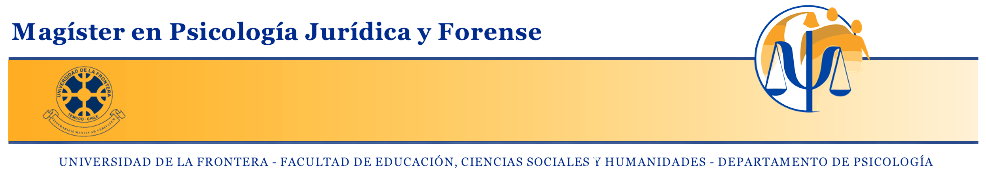 CARTA CONFIDENCIAL DE REFERENCIA [Favor completar este formulario con procesador de texto, o letra imprenta]Por favor, el/la firmante debe remitir esta carta directamente a: 	rosa.ross@ufrontera.cl	Secretaria de postgrado	Departamento de Psicología	Universidad de La Frontera	Universidad de La Frontera, TemucoEste informe, de carácter estrictamente confidencial, tiene que ser completado por una persona del mundo académico o profesional que tenga familiaridad con el trabajo del/de la postulante, en el campo de su profesión y/o especialidad. Sus comentarios serán tratados en estricta reserva. Gracias por su cooperación.NOMBRE DEL/DE LA POSTULANTE:  	___¿Cuál es o ha sido su relación profesional con el/la postulante?Describa en el recuadro siguiente las características y capacidades del o de la postulante que, a su juicio, le permitirían desarrollar y finalizar con éxito sus estudios de magíster Marque con “X” el casillero que, a su criterio, describe mejor al o a la postulante ante a cada aspecto que se pide evaluarEn una escala de 1 a 100% Señale la probabilidad que Ud. cree que podrá completar con éxito el programaEn relación a sus pares, usted considera que el/la candidato/a es:Datos de quien responde la carta de referenciaFirma		NOTA: Esta carta debe incluir la firma y los datos de quien la emite. Puede ser transformada a PDF o escaneada y enviada a rosa.ross@ufrontera.clLe conoce desdehastaLe conoce desdemesañohastamesañoEn calidad deProfesor/a supervisor/aEmpleador/ o jefe/aDirector/a de TesisOtraALTABUENAREGULARNO PUEDO EVALUARCapacidad intelectualCreatividadResponsabilidad ante sus compromisosHábitos de trabajoMotivación para persistir y completar sus tareasRelaciones interpersonales colaboraciónPotencial para contribuir al conocimiento en su áreaRecursos personales, sentido de iniciativa, proactividadHabilidades profesionales en el campoAdaptabilidad a nuevas situaciones y/o requerimientosPotencial para cursar estudios de PostgradoAtención a límites éticos en su trabajo y decisionesMotivación por sobresalir y orientación al logro personal Habilidad reflexiva ante errores o fracasosAlguien excepcional que sólo se encuentra una vez en una generaciónUn/a estudiante destacado/a que se ubica en el 10% de mejor desempeño de su grupoUn/a muy buena estudiante perteneciente al primer cuartil (25% superior)Un/a estudiante que destaca sobre la media de su grupoUn/a estudiante promedio, pero que logra cumplir sus metasUn/a estudiante que se ubica bajo el promedio de su grupoNombre:Profesión y/o grado académico:Institución donde trabaja:Correo electrónico:Teléfono:Feche de envío de la carta